Kool / Võistkond:  	_________________________________________Matemaatika/loogikaÜlesanne 2								Punkte: max 4p/………Otsi internetist konna voltimise juhend. Kirjuta punktiirjoonele aadress…………………………………………………………………………………………Voldi juhendi järgi üks konn.Kirjuta üles viie hüppe pikkus.…………………………………………………………………………………………Arvuta keskmine hüppe pikkus…………………………………………………………………………………………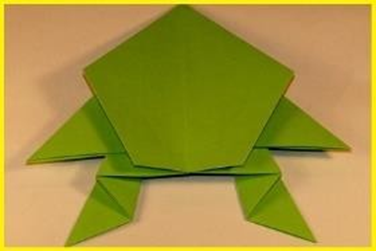 